中  国  共  产  党泾源县委办公室文件泾党办发 〔2023〕31号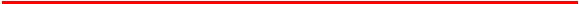 关于印发《泾源县教育质量提升行动实施方案》的通知各乡（镇）党委和政府，县委各部委办（局），县直各部门，各人民团体，区、市驻泾各单位：现将《泾源县教育质量提升行动实施方案》印发给你们，请认真抓好贯彻落实。                      中共泾源县委办公室泾源县人民政府办公室                    2023年3月17日泾源县教育质量提升行动实施方案为深入贯彻落实习近平总书记关于教育的重要论述和视察宁夏重要讲话重要指示批示精神，大力发展更加均衡更为优质的教育，加快推进教育现代化，办好人民满意的教育，按照自治区党委办公厅、人民政府办公厅《关于实施教育质量提升行动的意见》（宁党办〔2022〕74号）等文件精神，制定本方案。一、指导思想以习近平新时代中国特色社会主义思想为指导，认真贯彻自治区第十三次党代会精神，落实区市党委和政府部署要求，坚持教育优先发展，加强党对教育工作的全面领导，全面贯彻党的教育方针，落实立德树人根本任务，统筹发展和安全，以发展更加均衡更为优质的教育为目标，以教育数字化为牵引，以深化改革创新为动力，以实施教育质量提升行动为抓手，补短板、强弱项、固底板、扬优势，着力提高教育质量，切实加强新时代教师队伍建设，努力推动全县教育高质量发展。二、目标任务通过实施教育质量提升行动，到2027年，基本建成高质量教育体系，学前教育更加普惠优质，义务教育更加优质均衡，普通高中教育更加多样化有特色，职业教育适应性明显增强，全县教育主要发展指标和质量水平显著提升，人民群众的教育获得感幸福感持续增强。三、主要内容及措施（一）全面落实立德树人根本任务1.坚持不懈用党的创新理论铸魂育人。将习近平新时代中国特色社会主义思想融入办学治校各领域、教育教学全过程、人才培养各方面。深入推进习近平新时代中国特色社会主义思想进教材进课堂进师生头脑工作，组织开展集体备课、交流研修、示范巡讲、成果展示等活动，积极开展“三进”工作示范县创建、示范校创建，打造示范课3-5堂。实施习近平新时代中国特色社会主义思想大学习领航计划、“青年马克思主义者培养工程”，开展优秀辅导员理论讲师团、学生骨干理论宣讲团、红领巾宣讲团“线上巡礼、线下巡讲”活动，教育引导广大学生听党话、感党恩、跟党走。（责任单位：县委宣传部、教育体育局、团县委）2.提升思政工作育人成效。全面实施时代新人培育工程，加快推进中小学（幼儿园）德育一体化发展，推动形成“一校一特色”，构建全员全过程全方位的育人格局。加强理想信念教育、爱国主义教育和社会主义核心价值观教育，常态化推进党史、新中国史、改革开放史、社会主义发展史教育，每学期至少组织开展一次“奋斗的我最美的国”新时代先进人物进校园活动，大力弘扬伟大建党精神、长征精神、雷锋精神、劳模精神、科学家精神等，不断增强青少年学生做中国人的志气、骨气、底气。（责任单位：县委宣传部、教育体育局、团县委）3.强化铸牢中华民族共同体意识教育。实施青少年学生夯基育苗工程，在初中全面使用教育部统编教材、开设“中华民族大团结”课程，在小学和高中开设民族团结进步教育专题课，广泛开展主题社会实践活动，深化中华民族发展史教育，引导青少年学生牢固树立正确的国家观、历史观、民族观、文化观、宗教观。实施铸牢中华民族共同体意识示范校创建工程，组织开展互观互学活动，推动创建工作人文化、实体化、大众化，支持各学校加强铸牢中华民族共同体意识实践教育基地建设，开展宣传阐释、实践探索和经验总结。到2027年，创建铸牢中华民族共同体意识示范校10所，形成在全县可复制、可推广的典型经验。（责任单位：县委统战部、教育体育局、财政局）4.坚持五育并举促进学生全面发展。深化体教融合，健全学校体育竞赛制度，开齐开足开好体育课，大力发展AI、智能物联网、大数据等技术赋能的智慧体育，培育体育特色学校，使每名学生掌握1-2项运动技能。加强学校美育工作，实施学校美育教师配备和场地器材建设三年行动计划，广泛开展校园艺术活动。支持艺术行业组织、专业人才到中小学兼职任教，支持中小学建设高水平艺术团队10个，帮助学生掌握1-2项艺术技能。强化劳动教育实践，构建“云网+场馆”智慧实践模式，加强学生生活实践、劳动技术和职业体验教育，优化学校综合实践活动课程结构，开足用好劳动教育课时，打造劳动教育精品课程，培育劳动教育示范学校，命名挂牌一批中小学劳动教育实践基地。整合学校、家庭、社会各方面资源，系统推进创新素养培育体系建设。加强心理健康教育，建立心理健康筛查机制，落实学生心理健康状况普测制度，“一人一案”建立学生心理健康档案，实施学生心理品质培育和压力分类疏解专项行动，提高学生心理适应能力，保持乐观向上心态。（责任单位：教育体育局、卫健局、科技局、自然资源局、各乡镇）（二）大力推动基础教育优质均衡发展5.提高学前教育普惠水平。推进普惠性资源扩容增效，原则上每3年调整一次普惠性幼儿园布局规划，将普惠性幼儿园建设纳入城乡公共管理和公共服务设施统一规划，纳入县域国土空间总体规划和控制性详细规划严格实施。实施学前教育发展提升行动计划，加快县城第五幼儿园工程项目进度，确保到2024年投入使用。按标准配齐幼儿园玩教具等保教设施设备，确保幼儿园办园条件达到规定标准。健全学前教育成本分担机制，动态调整公办幼儿园和普惠性民办幼儿园收费标准。推进科学保教，建立幼小协同机制，强化幼儿入学准备和入学适应性教育，深化以游戏为基本活动的幼儿园课程改革，全面提高保教质量。（责任单位：发改局、教育体育局、财政局、人社局、自然资源局）6.扩大义务教育优质资源覆盖面。实施义务教育学校标准化建设、薄弱环节改善与能力提升项目，扩大县城学位供给。加快县城第四中学、第二中学等工程建设进度，化解县城“大班额”“大校额”。持续改善农村寄宿制学校办学条件，规划新建泾河源镇中心小学、香水镇惠台小学学生宿舍楼等建设项目。推进集团化办学，通过委托托管、联动教研等方式，加强薄弱学校专递课堂、名师课堂、名校网络课堂的普及应用，实现优质学校与薄弱学校结对帮扶全覆盖。到2027年，完成国家级义务教育优质均衡发展达标县创建认定。（责任单位：教育体育局、发改局、财政局，各乡镇）7.提高普通高中教育质量。加强普通高中基础设施建设，改善普通高中办学条件，全面化解大班额，满足高考综合改革需要。推进泾源高级中学初、高中分离办学。深化普通高中育人方式改革，全面实施新课程新教材，推进选课走班。实施普通高中特色发展工程，加强普通高中学科课程基地建设，构建多层次、可选择、有特色的课程体系。逐步提高普通高中生均公用经费财政拨款标准。开展县级普通高中托管帮扶，加强部属高校（南京大学）县中托管帮扶工作，推动学校办学水平提升。深化科技、人文、体艺多样化特色办学试点，形成办学特色。（责任单位：教育体育局、财政局）8.推进特殊教育融合提质。推动乡镇（社区）特殊教育资源中心建设全覆盖，安置好每一名残疾儿童少年。推动特殊教育向学前教育和高中阶段教育延伸，促进医疗康复与特殊教育深度融合，提高服务残疾学生评估鉴定、入学安置、教育教学、康复训练的能力，巩固提升适龄残疾儿童义务教育入学率，进一步增加非义务教育阶段残疾儿童少年入学机会。（责任单位：教育体育局、民政局、财政局、残联，各乡镇）9.提升服务乡村振兴能力。全面振兴乡村教育，推进控辍保学从动态化清零向常态化清零转变。稳妥推进乡村相对集中办学，加强乡镇寄宿制学校建设，办好确需保留的小规模学校。深化城乡学校结对帮扶，利用数字技术实现城镇优质学校与乡村学校结对帮扶全覆盖，提升乡村教育质量。完善家庭、政府、学校尽职尽责、社会力量积极参与的农村留守儿童关爱保护体系。夯实乡村教育发展的物质基础，建立推进巩固拓展脱贫攻坚成果同乡村振兴有效衔接长效机制。（责任单位：教育体育局、发改局、财政局、公安局、市场监管局、乡村振兴局、人社局，各乡镇）（三）积极推动职业教育提质培优10.提高职业技术学校办学实力。加快推进县职业技术学校迁建项目，2024年投入使用，改善职业技术学校办学条件，提升实习实训场所等校舍保障水平。整合各类资源，优化专业结构，将职业技术学校建设成为集学历教育、社区教育、老年教育、职业培训等于一体的综合性职业教育基地，提高服务县域经济社会发展能力。推动职业教育特色发展，重点建设1—2个对接县域经济发展的特色专业群，服务乡村振兴战略。（责任单位：发改局、教育体育局、财政局、人社局）11.深化产教融合校企合作。推进“引企入教”改革，建立产业牵引的专业体系、市场需求导向的育人体系，建设培育产教融合型试点企业，给予“金融+财政+土地+信用”的组合式激励，按规定落实相关税费政策。建立职业教育与园区工作对接机制，每年组织开展全县产教融合、校企合作对接活动，为校企合作搭建平台，提供政策支持。实施县域产教融合发展工程，打造旅游、烹饪、汽修专业产教融合型实训基地。全面推行现代学徒制和企业新型学徒制，推动学校招生与企业招工相衔接。完善学生顶岗实习、工学交替和订单培养制度，实施“企业办班”“教学工厂”“生产实训一体化车间”等多种育人模式。（责任单位：工业园区、发改局、教育体育局、财政局、人社局、文旅局）12.激发职业技术学校办学活力。落实职业技术学校在内设机构、岗位设置、用人计划、教师招聘、职称评聘、薪酬分配等方面的办学自主权。公办职业技术学校通过校企合作、技术服务、社会培训、自办企业等所得扣除必要成本外的净收入，可按照不低于50%的比例作为绩效工资来源。对引进的急需紧缺高层次人才，实行年薪制、协议工资制、项目工资或一次性奖励等灵活有效的分配方式，所需绩效工资总量在事业单位绩效工资总量中单列，相应增加单位年度绩效工资总量。（责任单位：县委编办、教育体育局、财政局、人社局）（四）打造一支高素质专业化创新型教师队伍13.强化师德师风建设。全面加强教师队伍思想政治工作，把师德教育融入职前培养、职业准入、职后培训和在职管理全过程，引导广大教师争做有理想信念、有道德情操、有扎实学识、有仁爱之心的“四有”好老师，当好“四个引路人”，增强言为士则、行为世范的自觉，努力成为精于传道授业解惑的“经师”和“人师”的统一者，成为学生为学、为事、为人的大先生。积极开发师德教育资源，大力宣扬师德楷模典型事迹，展现新时代人民教师风采。开展师德师风专项整治，对出现严重师德师风问题的教师，探索实施教育全行业禁入制度。（责任单位：教育体育局、县委宣传部）14.培养一批办学治校能力突出的好校长。落实中小学校党组织领导的校长负责制，进一步理顺中小学校（公办幼儿园）党组织书记、校长选拔任用机制，按照干部管理权限和任职条件、专业标准选优配强党组织书记、校长。将信息化领导能力作为中小学校长选拔任用的重要参考。实行中小学校长任期制和任期目标责任制，中小学校长任期为三至六年，任期内一般不调离、不交流。建立中小学、幼儿园校（园）长任期结束综合评估和经济责任审计制度。加强与县外之间的教育协作，选派5-10名骨干校（园）长开展挂职锻炼、跟岗实践等综合培训。实施名校（园）长梯队攀升计划，建立和完善校（园）长后备队伍遴选培养机制，通过县域自主培养和面向全国招聘，储备一批中青年优秀校（园）长后备人选，逐步充实到校（园）长队伍，打造一支政治过硬、理念先进、品德高尚、业务精湛、治校有方的校（园）长队伍。到2027年，培养骨干校（园）长10名、优秀校（园）长5名、名校（园）长2名。（责任单位：县委组织部、教育体育局）15.全面提升教师专业素质能力。加大中小学教师培训力度，实施教师精准培训和菜单培训，突出新课程、新教材、新方法、新技术培训，实行每5年一周期的教师全员培训，每年选派20-30名中小学（幼儿园）教师到东部发达地区实地研修，积极引进全国教育知名专家在泾源设立名师工作室，开展专业指导、教师带培、巡回讲学、教学研究等活动，带动教师素质能力整体提升。创新农村教师培养培训机制，实施“农村教师素质提升行动计划”， 对农村学校音乐、体育、美术等紧缺学科教师实行“订单式”培养或培训，为农村学校补充“一专多能”教师，提升农村学校教师整体素质。加快推进人工智能助推教师队伍建设，开展教师智能研修，助推教育教学创新。到2027年遴选培养县级骨干教师100名、市级骨干教师70名、自治区骨干教师30名、自治区教学名师7名，培养造就1-2名在全区有一定影响力的教育家型教师。（责任单位：县委组织部、县委编办、教育体育局、人社局）16.提高教师职业荣誉感。保障幼儿园聘用教师工资待遇，逐步实现同工同酬。确保义务教育教师平均工资收入水平不低于当地公务员平均工资收入水平。完善普通高中绩效工资管理办法，逐步提高普通高中教师绩效工资水平。提高公办职业学校绩效工资水平，逐步调整到事业单位绩效工资调控线的2.5倍。优化专业技术职务岗位结构，适当提高中小学教师高级职称岗位比例。完善教师荣誉表彰制度，按照国家及自治区有关规定，对特殊人才和作出特别贡献的集体及个人给予表彰奖励。落实在公交出行、挂号就诊、景区门票等方面给予教师优先优待。（责任单位：教育体育局、财政局、人社局、卫健局）（五）大力实施教育数字化战略17.优化智慧教育基础环境。以“互联网+教育”建设为载体，推动基于人工智能、大数据、5G网络背景下的个性化学习、精细化管理和智能化服务。统一规划、建设、管理教育专网，实现教育网络万兆到县、千兆入校园、百兆进班级。加快智慧校园建设，利用大数据、人工智能等技术改善学校教学设施。到2027年教育专网实现各级各类学校全覆盖，建成5所智慧校园示范校。（责任单位：教育体育局、发改局、财政局、公安局、网信办）18.推进教育资源共建共享。加强优质数字教育资源遴选和引进，探索资源建设使用可持续发展机制，推动数字资源迭代更新。全面普及专递课堂、名师课堂、名校网络课堂应用，完善空中课堂长效机制，加强薄弱学校、农村学校在线互动课堂的应用。建立教师使用资源、上传课程、在线互动、应用研究审核把关和考核激励机制，加强优质资源班班通常态应用，推广使用数字教材。推进教师使用网络学习空间，利用国家智慧教育公共服务平台和宁夏智慧教育平台有效获取优质资源，开展精品课遴选活动并及时上传精品课程，开展线上师生互动，形成课内与课外、现实与虚拟、线上与线下有机融合的教学模式。到2027年本地教育优质数字资源供给能力显著增强，打造40节全区中小学基础教育精品课。（责任单位：教育体育局）19.创新数字化教学示范应用。逐步为中小学生普及智能终端，人机协同开展以学定教全流程互动教学，支撑教师利用教育大数据开展基于学情的精准化教学、个性化作业，指导学生利用教育数字化规划最佳学习路径，开展自主学习，促进规模化教育与个性化培养的有机结合。引导泾源县职业技术学校建设虚拟与现实融合、线上与线下结合的智能实训教学空间，解决实训设备更新快、材料消耗大、情景难再现、环境风险高等问题。实施人工智能教育实验校试点建设，探索利用人工智能技术开展教学设计、组织教学活动、实施教学评价。到2027年，数字技术与教育教学深度融合，推动学校实现个性化和规模化统一的优质均衡教育。（责任单位：教育体育局、发改局、财政局、公安局、网信办）20.构建教育数字治理新模式。依托宁夏教育大数据中心，健全学校、教师、学生等核心数据库，建立教育数据要素采集、确权、流通、应用、安全机制，促进教育数据有序流动、开放共享，支撑教育科学决策，精准管理和高效服务。加快教育治理数字化转型，助推教育领域“放管服”改革，推进办学许可证、教师资格证、学生证、毕业证等常用证照电子化应用，教育政务服务事项全面实现“一窗办理、一网通办”，让数据多跑路、群众少跑腿。推动教育督导数字化，实现精准评估和职能督导。完善跨部门、跨层级的教育数字治理机制，推动“人治”向“智治”转变。到2027年，教育治理体系和治理能力走向现代化。（责任单位：教育体育局、发改局、财政局、公安局、行政审批局）（六）全面深化教育领域综合改革21.深入推进教育评价改革。开展教育评价改革试点，统筹推动教师职称评价、职业教育“双师型”教师认定评价、中学生综合素质评价、小学生德育评价、幼儿园保教质量评价等关键领域改革取得实质性突破。持续开展“十个不得、一个严禁”等事项清理规范工作，坚决克服唯分数、唯升学、唯文凭、唯论文、唯帽子的顽瘴痼疾，从根本上解决教育评价“指挥棒”问题，扭转不科学的教育评价导向，引导全社会树立科学的教育发展观、人才成长观、选人用人观。（责任单位：教育体育局、人社局）22.扎实开展“县管校聘”改革。全面开展中小学教师 “县管校聘”改革，完善县管人员编制、岗位设置、交流轮岗，校管岗位聘用、绩效工资分配、考核奖惩制度，建立全员竞岗、岗变薪变、能上能下的用人新机制，通过科学设岗、按岗聘用、以岗定薪、动态管理，推动县域学校师资均衡配置、结构合理，不断激发教师队伍活力。（责任单位：县委编办、教育体育局、人社局）23.稳妥推进考试招生制度改革。扎实推进高考综合改革，加快完善分类考试、综合评价、多元录取的招生考试制度体系，健全促进公平、科学选才、监督有力的体制机制。完善普通高中学业水平考试制度。健全学生综合素质评价办法，建设学生综合素质管理平台，将品行日常表现、体质监测、美育和劳动教育课程学习情况纳入学生综合素质档案，逐步转变以考试成绩为唯一标准的招生模式。（责任单位：教育体育局、财政局、人社局）24.巩固拓展“双减”成果。深化校外培训治理，完善校外培训监管行政执法体制机制，增强执法力量，充分利用全国校外教育培训监管与服务综合平台，强化校外培训智慧监管，实现培训机构全面纳入、预收费用全面监管、学生信息全面采集、日常监管全面使用、应急处置全面应用“5个100%”。推动校内教育教学提质增效，加强学生作业、睡眠、手机、读物、体质“五项管理”，提高课堂教学、作业管理、课后服务水平，确保学生在校内学足学好，让教育回归育人本质。完善课后服务经费保障机制，保障学校开展课后服务产生的消耗性支出和必要的设施设备配置。义务教育学校教师从事课后服务的补助，通过服务性收费、财政补贴等方式解决。（责任单位：发改局、教育体育局、科技局、财政局、人社局、文旅局、市场监管局）（七）统筹教育发展和安全25.筑牢校园政治安全铜墙铁壁。全面贯彻总体国家安全观，严格落实意识形态工作责任制，强化校园意识形态安全风险研判，及时处置各类突发事件。实行学校讲座、论坛、报告会、研讨会等学术活动“一事一报”制度，主办单位要加强关键环节审查。严格规范学校教材、教辅和课外读物编写、选用、审核、使用和评价程序，确保教材正确的政治方向和价值导向。强化网络意识形态管理，规范校园信息发布审核，加强师生微信、微博、抖音、快手等自媒体管理。坚持教育和宗教相分离，坚决抵御宗教向校园渗透，努力把校园建设成为安定团结的模范之地。（责任单位：县委宣传部、统战部、网信办、教育体育局）26.织密校园公共安全防护屏障。常态化开展校园安全大排查大整治，消除问题隐患。完善预防学生溺水联防联控机制，厘清各类水域的管理责任，规范设置防护设施，强化重点时段、重点水域巡查值守，开展游泳教育和自救、互救技能培训，引导家长履行好监护责任，最大限度减少学生溺水事故发生。推进校园防欺凌综合治理，落实法治副校长牵头负责的训诫制度。加强校舍安全，每年开展一次隐患排查整治。推进医教协同，加强学校卫生健康教育和传染病防治等工作，开展学生健康体检和特异性体质、特殊疾病学生筛查监测，逐步配备校园AED（自动体外除颤器）等急救设施设备，普及急救常识和技能。加强学校消防安全、实验室与危险化学品安全、食堂管理规范化建设和食品安全。加强校园周边环境综合治理。从严从紧科学精准做好校园新冠肺炎疫情常态化防控工作，守护好师生身体健康和生命安全。（责任单位：县委政法委、教育体育局、公安局、民政局、水务局、农业农村局、卫健局、应急管理局、市场监管局、消防大队，各乡镇）27.完善校园安全防控体系。进一步整合各方力量，形成党委领导、政府负责、社会协同、公众参与、法治保障、科学系统、职责明确的校园安全管理机制。建立校园安全防护网，在校园主要区域安装视频监控装置、周界安装入侵探测装置和视频监控装置，门卫室（传达室）安装一键报警装置和视频监控装置，并与属地公安机关、上级主管单位联网。依托宁夏教育云，建设好区、市、县、校一体化指挥调度平台，加快推进校园“智慧应急”建设，提升校园安全“数”治和智治能力，让学校成为最阳光、最安全的地方。（责任单位：教育体育局、公安局、政法委、网信办）四、保障机制（一）加强组织领导。县委教育工作领导小组要充分发挥统筹协调作用，建立常态化推进机制，强化协调督导，每半年至少听取1次工作汇报，定期通报工作进展，层层传导压力，推动各项任务落地落实。县委教育工作领导小组办公室（教育体育局）对照内容措施，制定详实任务清单，建立工作台帐，明确时间表、路线图、责任人，抓紧抓细抓实各项工作任务。各有关部门（单位）根据职责分工，明确包抓领导和业务股室，全力配合做好各项工作。（二）落实部门责任。各有关部门（单位）要各司其职、各负其责，建立协同联动机制。教育部门要成立工作专班，制定年度任务和责任清单，强化统筹调度，抓好工作落实。组织部门要选优配强教育行政部门和学校领导班子，指导学校做好党建工作。政法部门要加强校园及周边综合治理，维护校园正常秩序和师生合法权益。机构编制部门要做好学校教职工编制的统筹调配工作。发展改革部门要将教育高质量发展纳入经济社会发展规划，将教育项目列入相关工程项目专栏。财政部门要优化支出结构，加大教育投入。自然资源、住房城乡建设部门要配合做好学校布局规划，统筹做好土地供给和学校建设工作。人力资源社会保障部门要依法落实教师待遇，为学校招聘教师提供支持。（三）加大教育投入。政府在安排年度一般公共财政支出预算时，依法保障教育经费投入稳定增长。结合教育综合改革推进情况，调整优化资金支出结构，对重点、热点、难点事项给予倾斜支持，引导社会力量捐资助学，多措并举拓宽教育经费来源渠道。加强教育经费监管，确保资金安全，完善教育系统内部审计制度，提高经费使用效益。（四）强化督导考核。建立教育质量提升行动实施情况的跟踪、督导机制，建立健全考核评价体系。将教育质量提升行动实施情况列为政府教育督导的重要内容，常态化开展督导，严格实行督导结果公告和限期整改制度，将督导结果作为考核奖惩的重要依据。 （五）营造良好环境。要坚持正确舆论导向，充分利用广播电视、网络传媒等宣传载体，加强对全县推进教育质量提升行动典型经验的宣传报道，努力营造全社会共同关心、支持教育高质量发展的良好环境。附件：泾源县教育质量提升行动“任务清单”和“责任清单”